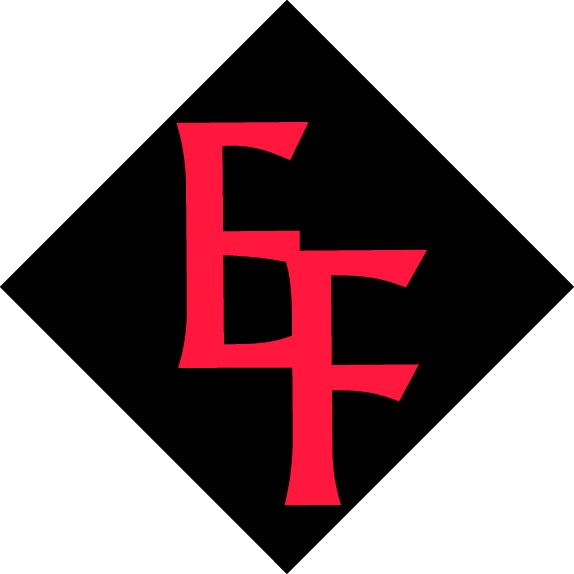 Elizabeth Forward School DistrictInstrumental (Band) Music DepartmentMr. Benjamin Cook, Elementary Band Directorbcook@efsd.net(412) 896-2300 Ext. 7500JOIN THE Elizabeth Forward 2018-2019 Elementary School BAND!Flute, Clarinet, Alto Saxophone, Trumpet, Trombone, PercussionIf you would like to be part of the band, then return this page to your classroom teacher or the band director, Mr. Cook. Parents: Please sign this form giving your permission for your student to be part of the band! If you have any questions, please contact me at (412) 896-2300 Ext. 7500 and/or bcook@efsd.net.If you would like to know more about the individual instruments or band in general, please visit http://efelementaryband.com.  I WANT TO BE PART OF THE BAND!Student Name: _________________________________________________Grade: ________________________________________________________Classroom Teacher: ____________________________________________School: _______________________________________________________Still Need To Try-Out - Circle One Please    	Yes 		No 		Instrument: ____________________________________________________Parent Contact InformationHome Phone: _____________________________________________________Cell Phone: _____________________________________________________Email: ___________________________________________________________Address: _________________________________________________________Parent’s Signature_________________________________________________